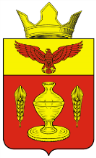 ВОЛГОГРАДСКАЯ ОБЛАСТЬ ПАЛЛАСОВСКИЙ МУНИЦИПАЛЬНЫЙ РАЙОНГОНЧАРОВСКИЙ СЕЛЬСКИЙ СОВЕТР Е Ш Е Н И Е«23» декабря 2020 год                         п. Золотари                                         № 38/1О внесении изменений и дополнений в Решение Гончаровского сельского Совета № 33/1 от «29» октября 2018г. «О Положении об установлении, изменении и отмене местных налогов и сборов на территории Гончаровского сельского поселения Палласовского муниципального района» (в редакции решения от «12» ноября 2019г. № 44/1)        С целью приведения законодательства Гончаровского сельского поселения в соответствии с действующим Федеральным законодательством Российской Федерации, руководствуясь статьей 7 Федерального закона от 06 октября 2003 года №131-ФЗ «Об общих принципах организации местного самоуправления в Российской Федерации», Заволжский сельский Совет Р Е Ш И Л:          1.Внести изменения и дополнения в решение Гончаровского сельского Совета  № 33/1 от «29» октября 2018г. «О Положении об установлении, изменении и отмене местных налогов и сборов на территории Гончаровского сельского поселения Палласовского муниципального района» (в редакции решения от «12» ноября 2019г. № 44/1)  (далее - решение).          1.1 Пункт 2 Раздела «Земельный налог» исключить.            2. Контроль за исполнением настоящего решения оставляю за собой.   3. Настоящее решение вступает в силу со дня его официального опубликования, но не ранее 01 января 2021 года.   Положения настоящего решения применяются начиная с уплаты земельного налога за налоговый период 2020 года.Глава Гончаровского                                      сельского поселения                                                  С.Г. НургазиевРег: № 49/2020